Информация о проведенных  проверках в июне-июле  2023г. 	20.07.2023г. Начато контрольное мероприятие: Проверка финансово-хозяйственной деятельности  МБОУ «Ивано - Лисичанская СОШ» за 2022 год.	Контрольно-счетной комиссией Грайворонского городского округа в июле 2023г.  проведено контрольное  мероприятие:	1. Контроль  за реализацией проектов, выигравших в конкурсе ТОС и старост в 2022 году.Были обследованы все объекты, построенные по проектам ТОС и старост сельских населенных пунктов в 2022 году.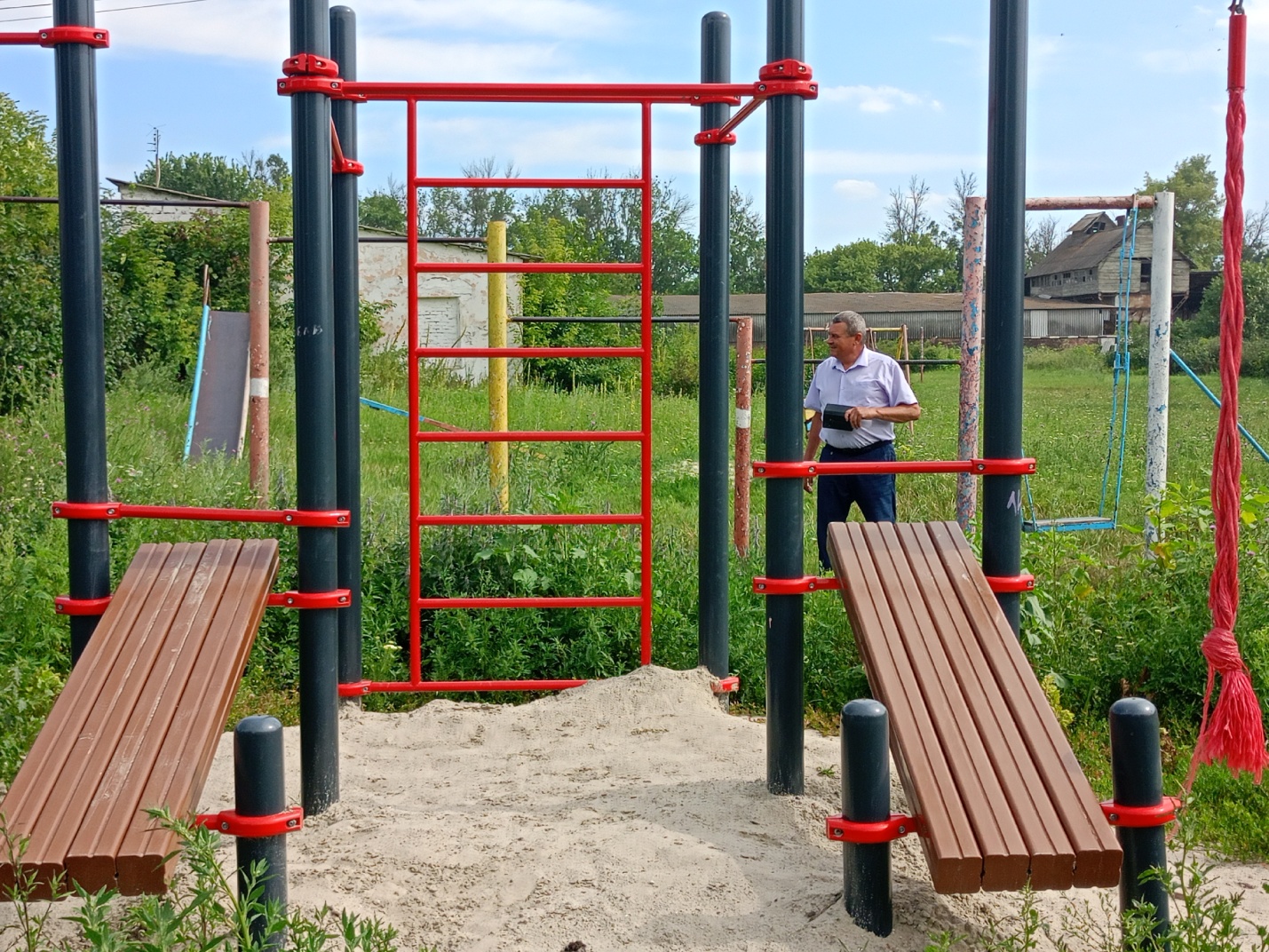 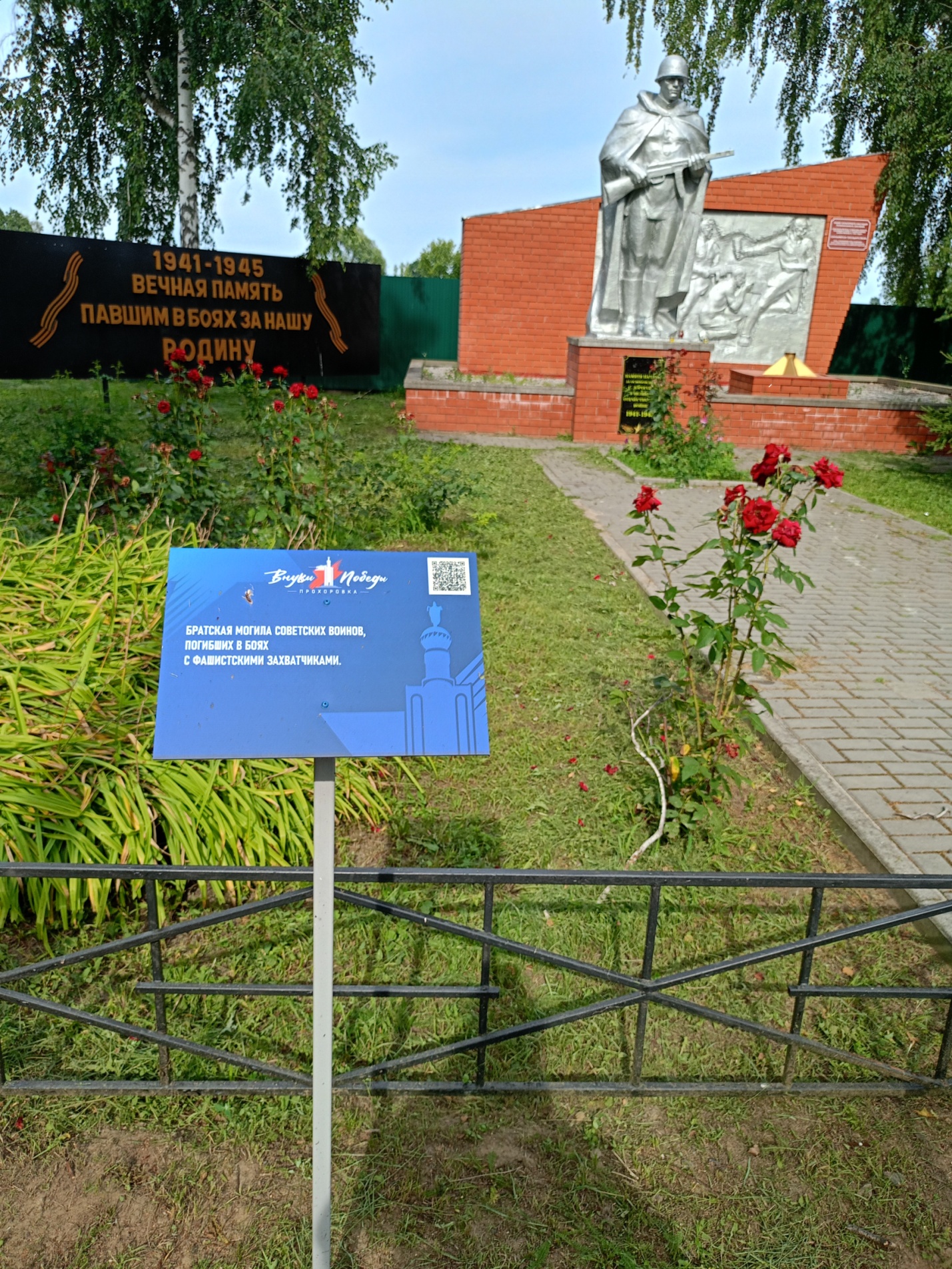 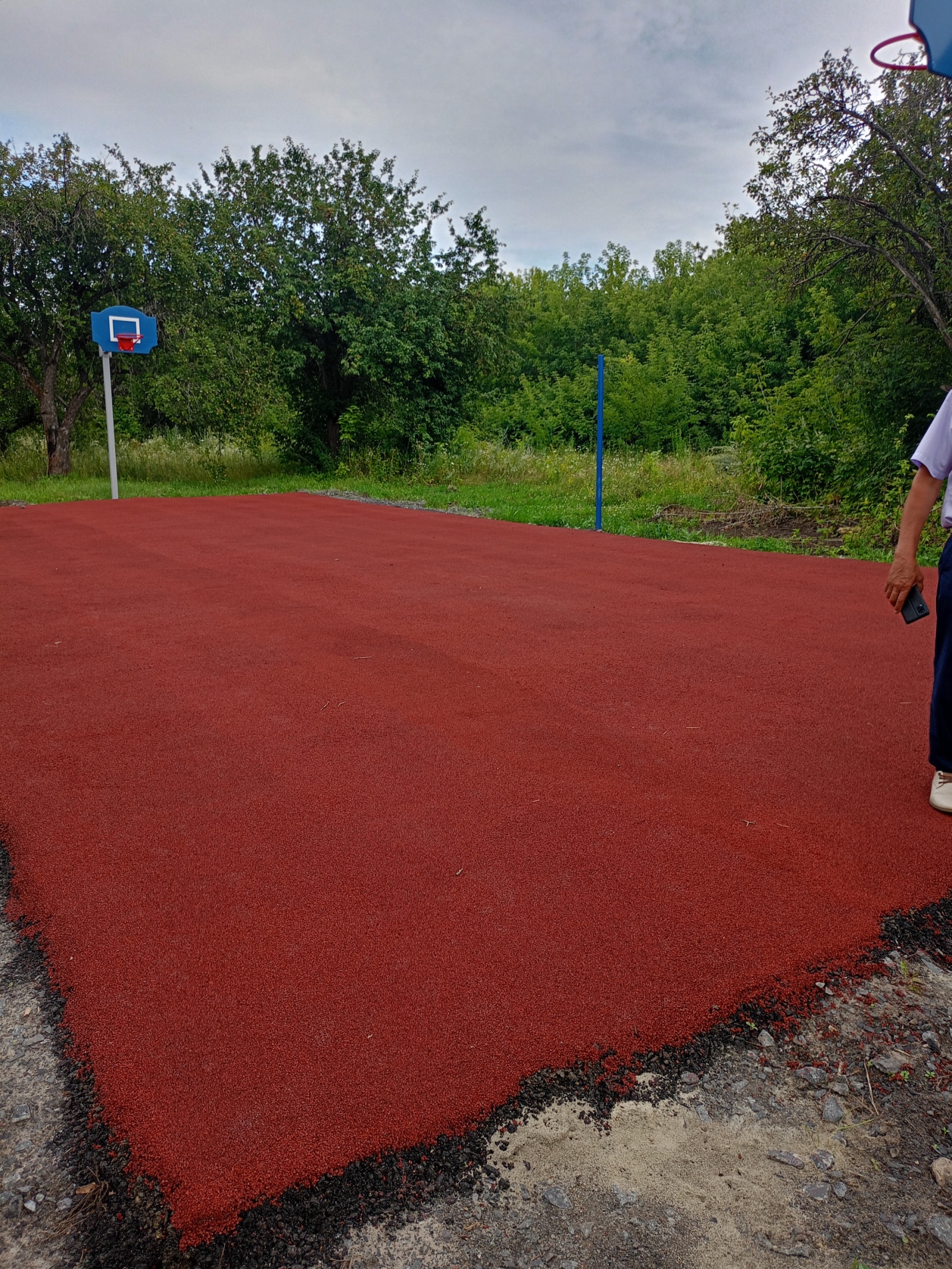 ПредседательКонтрольно-счетной комиссииПриходченко Н.А. 27.07.2023г.